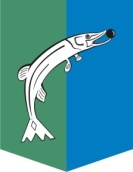 АДМИНИСТРАЦИЯСЕЛЬСКОГО ПОСЕЛЕНИЯ НИЖНЕСОРТЫМСКИЙСургутского районаХанты – Мансийского автономного округа - ЮгрыПОСТАНОВЛЕНИЕ«22» января 2020 года                          		                                                  № 8     п. НижнесортымскийОб определении мест, предназначенных для выгула домашних животных на территории сельского поселения Нижнесортымский    	В соответствии с Федеральными законами Российской Федерации от 27.12.2018 № 498-ФЗ «Об ответственном обращении с животными и о внесении изменений в отдельные законодательные акты Российской Федерации», от 06.10.2003 № 131-ФЗ «Об общих принципах организации местного самоуправления в Российской Федерации», решением Совета депутатов сельского поселения Нижнесортымский от 14.05.2018 № 206 «Об утверждении Правил благоустройства территории сельского поселения Нижнесортымский»:	1. Определить местом, предназначенным для выгула домашних животных на территории сельского поселения Нижнесортымский с установкой соответствующей таблички, огороженную площадку между центральным тепловым пунктом № 6 и общежитием № 49 по адресу п. Нижнесортымский, мкр. Пионерный, дом 28.	2. При выгуле домашнего животного необходимо соблюдать следующие требования:	1) исключать возможность свободного, неконтролируемого передвижения животного при пересечении проезжей части автомобильной дороги, в лифтах и помещениях общего пользования многоквартирных домов, во дворах таких домов, на детских и спортивных площадках;	2) обеспечивать уборку продуктов жизнедеятельности животного в местах и на территориях общего пользования;	3) не допускать выгул животного вне мест, разрешенных постановлением администрации сельского поселения Нижнесортымский для выгула животных.	3. Выгул с домашними животными запрещается:	- на детских спортивных площадках;	- на территории парков, скверов, местах массового отдыха;	- на территориях детских, образовательных и лечебных учреждений;	- на территориях, прилегающих к объектам культуры и искусства;	- на площадях, бульварах;	- в организациях общественного питания, магазинах, кроме специализированных объектов для совместного с животными посещения.	Действие настоящего пункта не распространяется на собак - поводырей.	4.  Выгул домашних животных допускается только под присмотром их владельцев.	5. Экскременты домашних животных после удовлетворения последними естественных потребностей должны быть убраны владельцами указанных животных и размещены в мусорные контейнера или иные ёмкости, предназначенные для сбора твердых бытовых отходов.	6. За нарушение требований, указанных в пунктах 1, 2, 3, 4, 5 настоящего постановления, владельцы домашних животных привлекаются к административной ответственности в порядке, предусмотренном действующим законодательством.	7. Обнародовать настоящее постановление и разместить на официальном сайте администрации сельского поселения Нижнесортымский.	8. Контроль за выполнением постановления возложить на заместителя главы сельского поселения Нижнесортымский Л. А. Милютину. И.п. главы поселения					      		             Л.А. Милютина